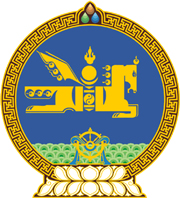 МОНГОЛ УЛСЫН ХУУЛЬ2023 оны 06 сарын 16 өдөр                                                                  Төрийн ордон, Улаанбаатар хот   УЛСЫН НӨӨЦИЙН ТУХАЙ ХУУЛИЙН   ЗАРИМ ХЭСЭГ ХҮЧИНГҮЙ БОЛСОНД   ТООЦОХ ТУХАЙ1 дүгээр зүйл.Улсын нөөцийн тухай хуулийн 6 дугаар зүйлийн 6.3 дахь хэсгийг хүчингүй болсонд тооцсугай.2 дугаар зүйл.Энэ хуулийг Төрийн болон орон нутгийн өмчийн хөрөнгөөр бараа, ажил, үйлчилгээ худалдан авах тухай хууль /Шинэчилсэн найруулга/ хүчин төгөлдөр болсон өдрөөс эхлэн дагаж мөрдөнө. 	МОНГОЛ УЛСЫН 	ИХ ХУРЛЫН ДАРГА 				Г.ЗАНДАНШАТАР 